MAТЕРИЈАЛ  ЗА  УЧЕНИКЕ  7. РАЗРЕДА  КОЈИ  РАДЕ  ПО  ИОП-уПажљиво прочитај и препиши текст:Други српски устанак избио је 1815.г. због терора који је над Србима у Београдском пашалуку спроводио београдски везир(управник пашалука) Сулејман паша Скопљак.Одлука о подизању устанка донета је на збору у Такову 23.4.1815.г. а за вођу је изабран кнез Милош Обреновић.Срби су у овом устанку били врло успешни –односе победе на Љубићу,Дубљу,Палежу,код Пожаревца.Устанак је завршен победом Срба који добијају аутономију(самоуправу )у Београдском пашалуку.У тексту који си управо преписао(ла) покушај да пронађеш одговоре на следећа питања:1.Изабран је за вођу Другог српског устанка.На слици је _______________________________________________.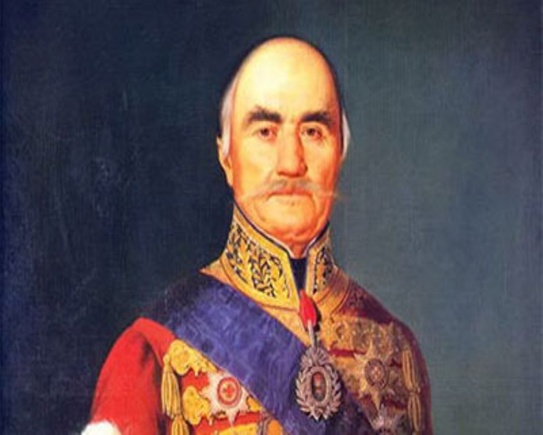 2.Како је завршен Други српски устанак?Име и презиме:Разред и одељење: